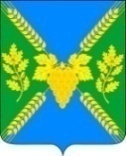 АДМИНИСТРАЦИЯ МОЛДАВАНСКОГО СЕЛЬСКОГО ПОСЕЛЕНИЯ КРЫМСКОГО РАЙОНАПОСТАНОВЛЕНИЕот 29.12.2015г.                                                                                          №  486село МолдаванскоеО порядке размещения сведений о доходах, расходах, об имуществе и обязательствах имущественного характера муниципальных служащих администрации Молдаванского сельского поселения Крымского района и членов их семей на официальном интернет-портале администрации Молдаванского сельского поселения  Крымского района и предоставления этих сведений средствам массовой информацииВ соответствии с Федеральными законами от 25 декабря 2008 года № 273-ФЗ «О противодействии коррупции», от 2 марта 2007 года № 25-ФЗ «О муниципальной службе в Российской Федерации», от 3 декабря 2012 года  №230-ФЗ «О контроле за соответствием расходов лиц, замещающих государственные должности, и иных лиц их доходам», Указом Президента Российской Федерации от 08.07.2013 № 613 «Вопросы противодействия коррупции», Указом Президента Российской Федерации от 23 июня 2014 года № 460 «Об утверждении формы справки о доходах, расходах, об имуществе и обязательствах имущественного характера и внесении изменений в некоторые акты Президента Российской Федерации», п о с т а н о в л я ю:1.Утвердить порядок размещения сведений о доходах, расходах, об имуществе и обязательствах имущественного характера муниципальных служащих администрации Молдаванского сельского поселения Крымского района и членов их семей на официальном интернет-портале администрации Молдаванского сельского поселения Крымского района и предоставления этих сведений средствам массовой информации (приложение).2. Признать утратившими силу постановление администрации Молдаванского сельского поселения Крымский район от 23 августа 2013  года № 135 «Об утверждении порядка размещения сведений о доходах, расходах, об имуществе и обязательствах имущественного характера муниципальных служащих администрации Молдаванского сельского поселения Крымского района и членов их семей на официальном интернет-портале администрации Молдаванского сельского поселения  Крымского района и предоставления этих сведений средствам массовой информации».3. Ведущему специалисту  администрации Молдаванского сельского поселения Крымского района (Петря) обнародовать настоящее постановление и  разместить настоящее постановление на официальном сайте администрации Молдаванского сельского поселения Крымского района в сети Интернет.4. Контроль за выполнением настоящего постановления возложить на  заместителя главы Молдаванского сельского поселения Крымского района М.А.Мироненко.5. Настоящее постановление вступает в силу со дня его обнародования. Глава Молдаванского сельского поселенияКрымского района                                                                   А.В.УлановскийПриложение к постановлению администрацииМолдаванского сельского поселения Крымского района29.12.2015г.  №  486Порядокразмещения сведений о доходах, расходах, об имуществе и обязательствах имущественного характера муниципальных служащих администрации Молдаванского сельского поселения Крымского района и членов их семей на официальном интернет-портале администрации Молдаванского сельского поселения Крымского района и предоставления этих сведений средствам массовой информации1. Настоящим Порядком устанавливаются обязанности общего отдела администрации Молдаванского сельского поселения Крымского района (далее – общий отдел), кадровых служб (лиц, ответственных за ведение кадровой работы) (далее - кадровая служба) отраслевых (функциональных) структурных подразделений администрации Молдаванского сельского поселения Крымского района по размещению сведений о доходах, расходах, об имуществе и обязательствах имущественного характера лиц, замещающих должности муниципальной службы, их супругов и несовершеннолетних детей (далее - сведения о доходах, расходах, об имуществе и обязательствах имущественного характера) на официальном интернет-сайте администрации Молдаванского сельского поселения Крымского района (далее - официальный интернет-сайт), а также по предоставлению этих сведений средствам массовой информации для опубликования в связи с их запросами.2. На официальном интернет-сайте размещаются и средствам массовой информации предоставляются для опубликования следующие сведения о доходах, расходах, об имуществе и обязательствах имущественного характера:1) перечень объектов недвижимого имущества, принадлежащих лицу, замещающему должность муниципальной службы, его супруге (супругу) и несовершеннолетним детям на праве собственности или находящихся в их пользовании, с указанием вида, площади и страны расположения каждого из них;2) перечень транспортных средств с указанием вида и марки, принадлежащих на праве собственности лицу, замещающему должность муниципальной службы, его супруге (супругу) и несовершеннолетним детям;3) декларированный годовой доход лица, замещающего должность муниципальной службы, его супруги (супруга) и несовершеннолетних детей;4) сведения об источниках получения средств, за счет которых совершены сделки по приобретению земельного участка, иного объекта недвижимости, транспортного средства, ценных бумаг, долей участия, паев в уставных (складочных) капиталах организаций, если общая сумма таких сделок превышает общий доход лица, замещающего должность муниципальной службы, и его супруги (супруга) за три последних года, предшествующих отчетному периоду. 3. В размещаемых на официальном интернет-сайте и предоставляемых средствам массовой информации для опубликования сведениях о доходах, расходах, об имуществе и обязательствах имущественного характера запрещается указывать:1) иные сведения (кроме указанных в пункте 2 настоящего Порядка) о доходах, расходах лица, замещающего должность муниципальной службы, его супруги (супруга) и несовершеннолетних детей, об имуществе, принадлежащем на праве собственности названным лицам, и об их обязательствах имущественного характера;2) персональные данные супруги (супруга), детей и иных членов семьи лица, замещающего должность муниципальной службы;3) данные, позволяющие определить место жительства, почтовый адрес, телефон и иные индивидуальные средства коммуникации лица, замещающего должность муниципальной службы, его супруги (супруга), детей, иных членов семьи;4) данные, позволяющие определить местонахождение объектов недвижимого имущества, принадлежащих лицу, замещающему должность муниципальной службы, его супруге (супругу), детям, иным членам семьи на праве собственности или находящихся в их пользовании;5) информацию, отнесенную к государственной тайне или являющуюся конфиденциальной.4. Сведения о доходах, расходах, об имуществе и обязательствах имущественного характера, указанные в пункте 2 настоящего порядка, за весь период замещения муниципальным служащим  должностей, замещение которых влечет за собой размещение его сведений о доходах, расходах, об имуществе и обязательствах имущественного характера, а также сведения о доходах, расходах, об имуществе и обязательствах имущественного характера его супруги (супруга) и несовершеннолетних детей находятся на официальном интернет-сайте администрации муниципального образования Крымский район и ежегодно обновляются в течение 14 рабочих дней со дня истечения срока, установленного для их подачи.5. Сведения о доходах, расходах, об имуществе и обязательствах имущественного характера, указанные в пункте 2 настоящего Порядка, размещают на официальном интернет-сайте в месячный срок со дня истечения срока, установленного для подачи справок о доходах, расходах, об имуществе и обязательствах имущественного характера лицами, замещающими должности муниципальной службы.6. Размещение на официальном интернет-сайте сведений о доходах, расходах, об имуществе и обязательствах имущественного характера, указанных в пункте 2 настоящего Порядка, осуществляется управлением по взаимодействию со СМИ администрации Молдаванского сельского поселения Крымского района.7. Общий отдел и кадровые службы отраслевых (функциональных) структурных подразделений администрации Молдаванского сельского поселения Крымского  района представляют в управление по взаимодействию со СМИ администрации Молдаванского сельского поселения Крымского района сведения, необходимые для размещения на официальном интернет-сайте.8. Общий отдел, кадровые службы отраслевых (функциональных) структурных подразделений администрации Молдаванского сельского поселения  Крымского района:1) в течение трех рабочих дней со дня поступления запроса от средства массовой информации сообщают о нем лицу, замещающему должность муниципальной службы, в отношении которого поступил запрос;2) в течение семи рабочих дней со дня поступления запроса от средства массовой информации обеспечивают предоставление сведений, указанных в пункте 2 настоящего Порядка, в том случае, если запрашиваемые сведения отсутствуют на официальном интернет-сайте.9. Муниципальные служащие общего отдела, кадровых служб отраслевых (функциональных) структурных подразделений администрации Молдаванского сельского поселения Крымского района несут в соответствии с законодательством Российской Федерации ответственность за несоблюдение настоящего Порядка, а также за разглашение сведений, отнесенных к государственной тайне или являющихся конфиденциальными.Заместитель главы Молдаванскогосельского поселения Крымского района                                   М.А.Мироненко